M23 052 Zmena splátkového kalendára so schvaľovaním 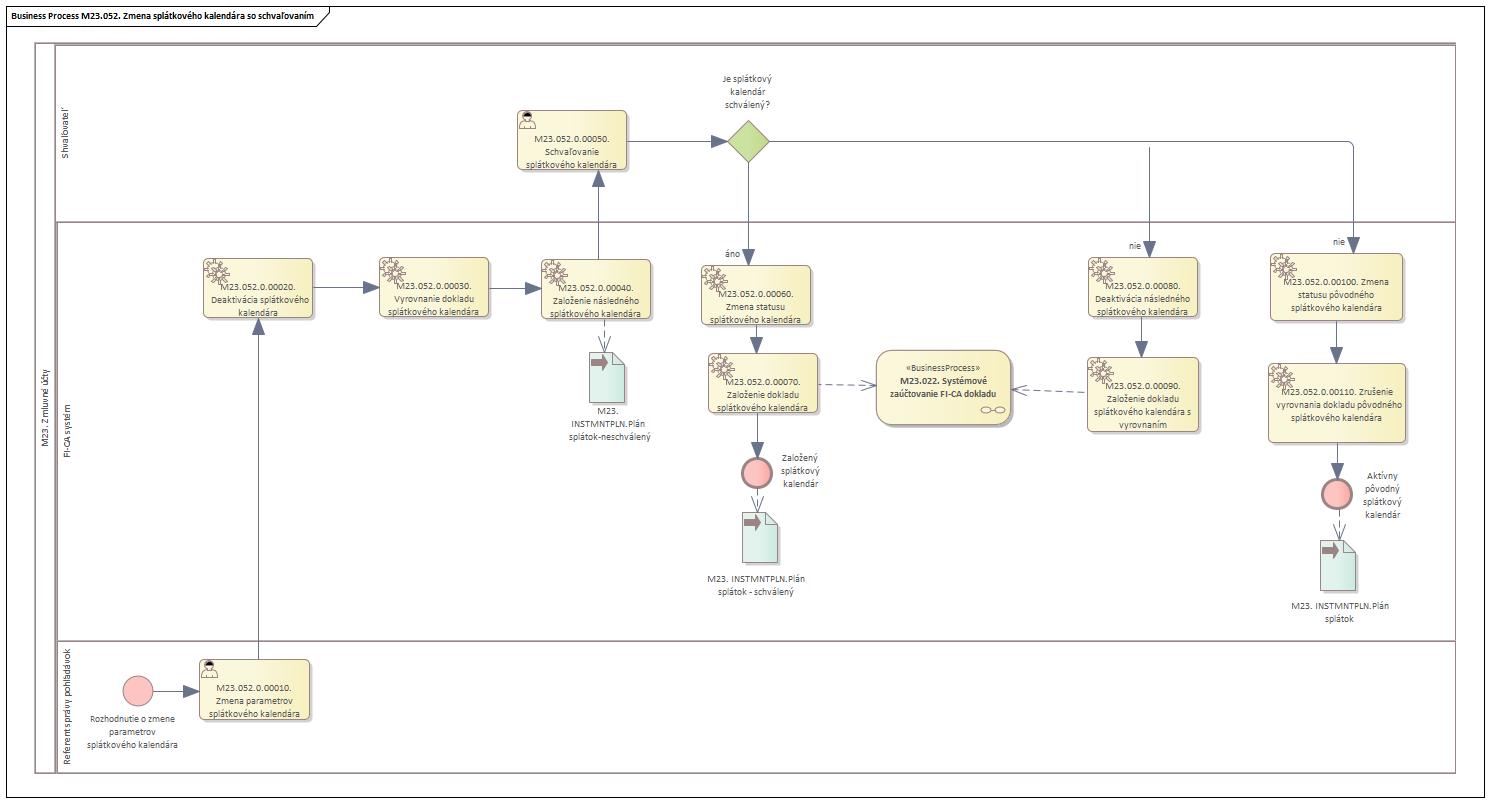 Obrázok 1 – Procesný model M23.052. Zmena splátkového kalendára so schvaľovanímPopis procesu Proces začína v momente kedy vznikne rozhodnutie o zmene parametrov splátkového kalendára napr. výška splátok, počet splátok, dátumy splatnosti. Používateľ v roli referenta správy pohľadávok realizuje potrebné zmeny a uloží ich. Systém automaticky deaktivuje pôvodný splátkový kalendár a založí nový so zmenenými parametrami a tento nový splátkový kalendár je predložený na schválenie schvaľovateľovi. Schvaľovateľ môže splátkový kalendár:Schváliť – v takom prípade sa nový splátkový kalendár stáva platným a aktívnym, so statusom Otvorený.Zamietnuť – v takom prípade systém nový splátkový kalendár deaktivuje a súčasne zruší deaktiváciu pôvodného splátkového kalendára. Výsledkom je nezmenený stav pôvodného splátkového kalendára, ktorý je platný a aktívny, so statusom Otvorený.Roly a aktivityTabuľka rolí a aktivítPopis vykonaných aktivítTabuľka 2 - aktivity a popisBusiness workflow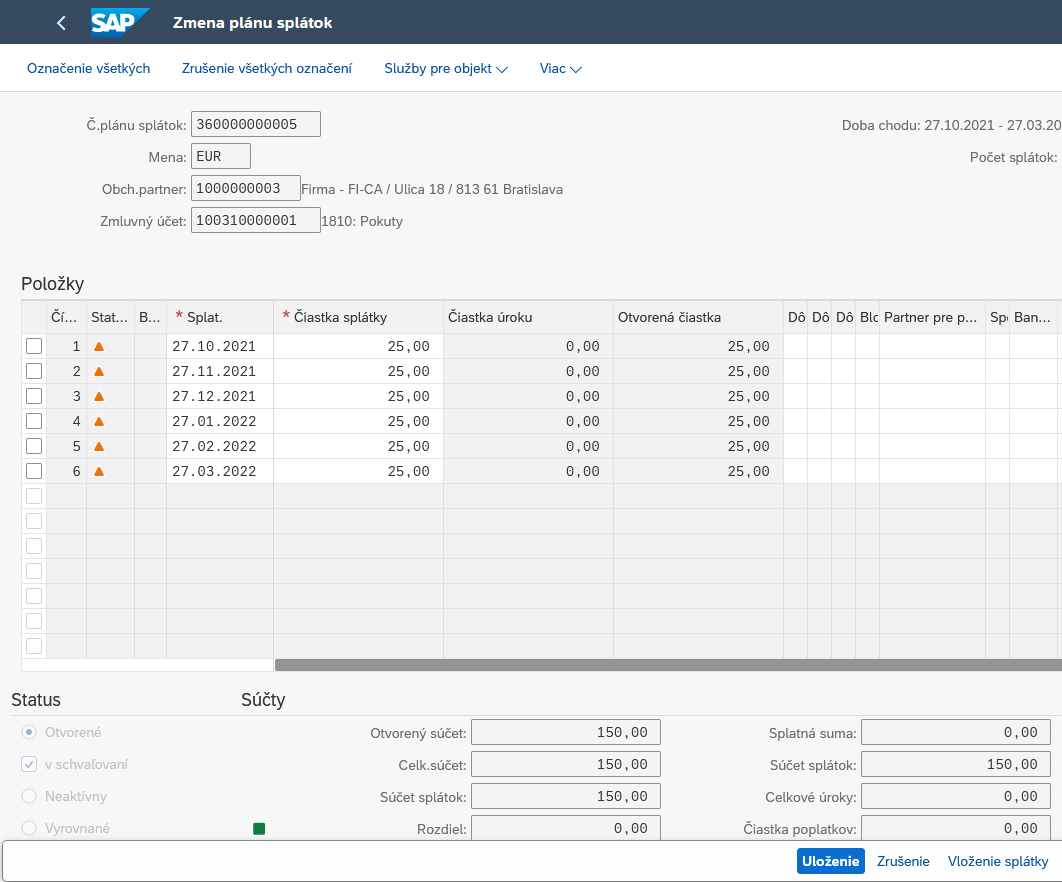 Obrázok 2 - Zmena splátkového kalendáraTabuľka 3 - zoznam polí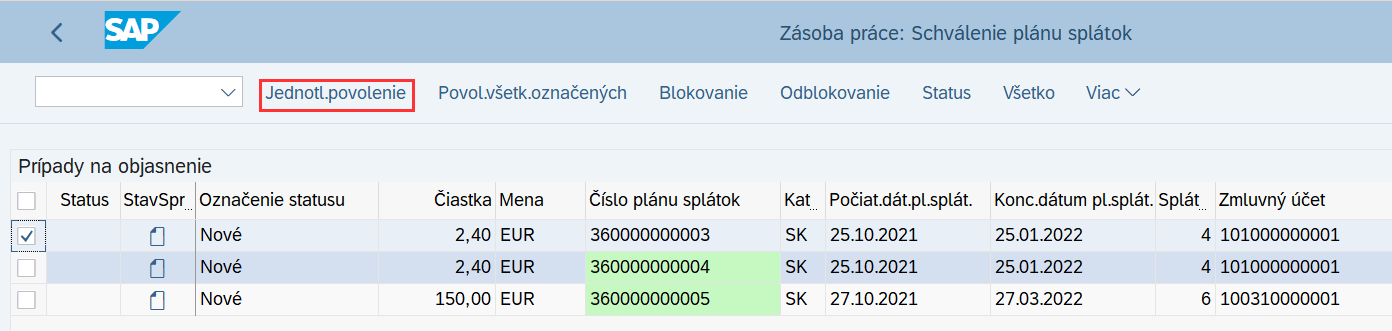 Obrázok 3 Schvaľovanie splátkového kalendáraProcesM23.052. Zmena splátkového kalendára so schvaľovanímOrganizácia Správa pohľadávokRolaM23.052.Referent správy pohľadávok Aktivita M23.052.0.00010.Zmena parametrov splátkového kalendáraRolaM23.052.SchvaľovateľAktivitaM23.052.0.00050.Schvaľovanie splátkového kalendáraRolaM23.052.FI-CA systémAktivitaM23.052.0.00020.Deaktivácia splátkového kalendáraM23.052.0.00030.Vyrovnanie dokladu splátkového kalendáraM23.052.0.00040.Založenie následného splátkového kalendáraM23.052.0.00060.Zmena statusu splátkového kalendáraM23.052.0.00070.Založenie dokladu splátkového kalendáraM23.052.0.00080.Deaktivácia následného splátkového kalendáraM23.052.0.00090.Založenie dokladu splátkového kalendára s vyrovnanímM23.052.0.00100.Zmena statusu pôvodného splátkového kalendáraM23.052.0.00110.Zrušenie vyrovnania dokladu pôvodného splátkového kalendáraVstup do procesuRozhodnutie o zmene parametrov splátkového kalendáraRozhodnutie o zmene parametrov splátkového kalendáraVýstup z procesuZmenený splátkový kalendárZmenený splátkový kalendárTabuľka 1 - roly a aktivityAktivitaPopisM23.052.0.00010.Zmena parametrov splátkového kalendára - v tejto aktivite používateľ realizuje zmenu parametrov splátkového kalendára. Meniť možno len položky neuhradených splátok. Zmeny sa môžu týkať výšky splátok, počtu splátok, dátumov splatnosti.M23.052.0.00020.Deaktivácia splátkového kalendára – ihneď ako používateľ uloží zmenené parametre splátkového kalendára, systém automaticky deaktivuje pôvodný splátkový kalendár.M23.052.0.00030.Vyrovnanie dokladu splátkového kalendára – keďže pôvodný splátkový kalendár má v systéme aj doklad, systém automaticky vyrovná všetky položky tohto dokladu.M23.052.0.00040.Založenie následného splátkového kalendára - ihneď ako používateľ uloží zmenené parametre splátkového kalendára, systém na pozadí založí nový splátkový kalendár, ktorý je predložený na schválenie schvaľovateľovi.M23.052.0.00050.Schvaľovanie splátkového kalendára - tento krok predstavuje aktivitu, kedy schvaľovateľ zaeviduje schválenie, prípadne zamietnutie nového splátkového kalendára so zmenenými parametrami.M23.052.0.00060.Zmena statusu splátkového kalendára – ak schvaľovateľ schválil nový splátkový kalendár, systém na tomto splátkovom kalendári zmení status na Otvorený, čím sa stáva splátkový aktívnym.M23.052.0.00070.Založenie dokladu splátkového kalendára – pri schválení systém založí doklad splátkového kalendára, ktorý prekryje zahrnuté pohľadávky.M23.052.0.00080.Deaktivácia následného splátkového kalendára - ak schvaľovateľ neschválil nový splátkový kalendár, systém ho automaticky deaktivuje.M23.052.0.00090.Založenie dokladu splátkového kalendára s vyrovnaním – je aktivita, ktorou systém zreálni doklad splátkového kalendára, ktorý nebol schválený, a zároveň vyrovná všetky jeho otvorené položky. To znamená, že v systéme existuje splátkový kalendár podľa návrhu referenta, ale je neaktívny, nemá aktuálnu väzbu na pohľadávky, ktoré prekrýval.M23.052.0.00100.Zmena statusu pôvodného splátkového kalendára – táto aktivita sa realizuje v prípade, kedy schvaľovateľ neschválil nový splátkový kalendár, čiže v platnosti ostáva pôvodný splátkový kalendár a preto mu systém zmení status na Otvorený.M23.052.0.00110.Zrušenie vyrovnania dokladu pôvodného splátkového kalendára – táto aktivita predstavuje znovu aktiváciu pôvodného splátkového kalendára. Systém zruší vyrovnanie položiek splátkového kalendára, tie sa znovu stanú otvorené, pripravené pre prijatie platby.Rola:M23.052.Referent správy pohľadávokAktivita:M23.052.0.00010.Zmena parametrov splátkového kalendáraTransakcia:FPR3Zmena parametrov splátkového kalendára ZOZNAM POLÍ VSTUP [x]VÝSTUP [x]  ČISELNÍK [názov/tab]M.CODE [x] POVINNÝ [X|D] SplatnosťXXM00_KZC_002- Kalendár  XXČiastka splátkyXXRola:M23.052.SchvaľovateľAktivita:M23.052.0.00050.Schvaľovanie splátkového kalendáraTransakcia:FMCAILOTSchvaľovanie splátkového kalendára